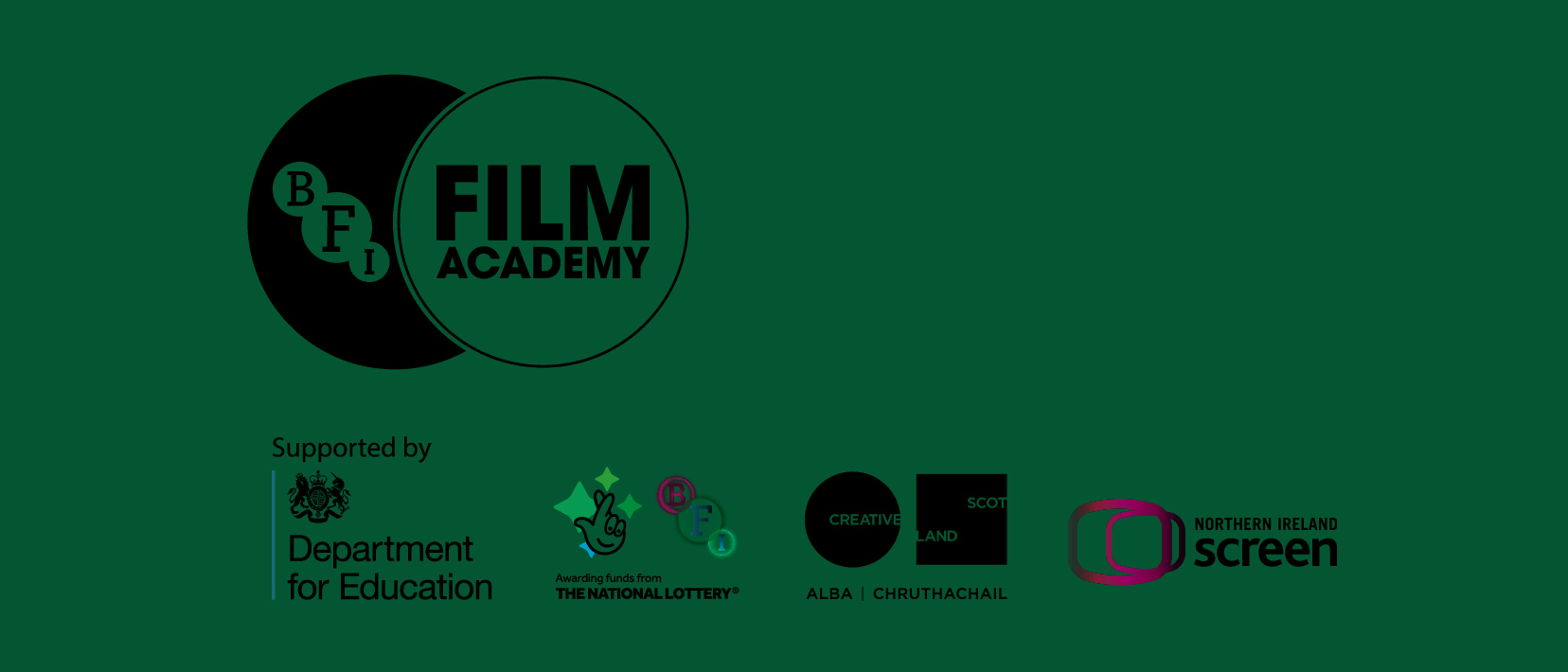 BFI Film Academy 2018/19UK Network ProgrammeParticipant Application Form Please complete the following checklist to find out if you are eligible to apply.To be eligible, you must tick YES to all of the following statements:I am aged 16-19 years old on the first day of the course: YES    NO   I am a UK resident: YES    NO   I am NOT currently at University or enrolled at University when the course starts: YES    NO   I have NOT have previously taken part on a BFI Film Academy course YES    NO   BFI Film Academy 2018/19UK Network ProgrammeParticipant Application Form Please complete the following checklist to find out if you are eligible to apply.To be eligible, you must tick YES to all of the following statements:I am aged 16-19 years old on the first day of the course: YES    NO   I am a UK resident: YES    NO   I am NOT currently at University or enrolled at University when the course starts: YES    NO   I have NOT have previously taken part on a BFI Film Academy course YES    NO   BFI Film Academy 2018/19UK Network ProgrammeParticipant Application Form Please complete the following checklist to find out if you are eligible to apply.To be eligible, you must tick YES to all of the following statements:I am aged 16-19 years old on the first day of the course: YES    NO   I am a UK resident: YES    NO   I am NOT currently at University or enrolled at University when the course starts: YES    NO   I have NOT have previously taken part on a BFI Film Academy course YES    NO   BFI Film Academy 2018/19UK Network ProgrammeParticipant Application Form Please complete the following checklist to find out if you are eligible to apply.To be eligible, you must tick YES to all of the following statements:I am aged 16-19 years old on the first day of the course: YES    NO   I am a UK resident: YES    NO   I am NOT currently at University or enrolled at University when the course starts: YES    NO   I have NOT have previously taken part on a BFI Film Academy course YES    NO   BFI Film Academy 2018/19UK Network ProgrammeParticipant Application Form Please complete the following checklist to find out if you are eligible to apply.To be eligible, you must tick YES to all of the following statements:I am aged 16-19 years old on the first day of the course: YES    NO   I am a UK resident: YES    NO   I am NOT currently at University or enrolled at University when the course starts: YES    NO   I have NOT have previously taken part on a BFI Film Academy course YES    NO   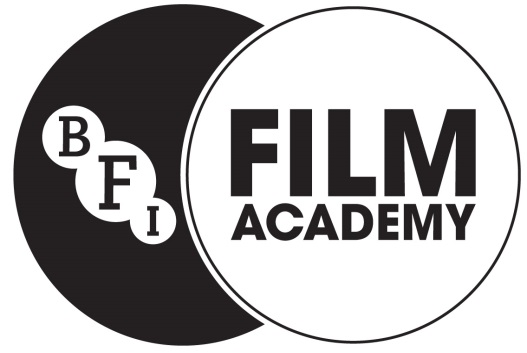 BFI Film Academy 2018/19UK Network ProgrammeParticipant Application Form Please complete the following checklist to find out if you are eligible to apply.To be eligible, you must tick YES to all of the following statements:I am aged 16-19 years old on the first day of the course: YES    NO   I am a UK resident: YES    NO   I am NOT currently at University or enrolled at University when the course starts: YES    NO   I have NOT have previously taken part on a BFI Film Academy course YES    NO   BFI Film Academy 2018/19UK Network ProgrammeParticipant Application Form Please complete the following checklist to find out if you are eligible to apply.To be eligible, you must tick YES to all of the following statements:I am aged 16-19 years old on the first day of the course: YES    NO   I am a UK resident: YES    NO   I am NOT currently at University or enrolled at University when the course starts: YES    NO   I have NOT have previously taken part on a BFI Film Academy course YES    NO   BFI Film Academy 2018/19UK Network ProgrammeParticipant Application Form Please complete the following checklist to find out if you are eligible to apply.To be eligible, you must tick YES to all of the following statements:I am aged 16-19 years old on the first day of the course: YES    NO   I am a UK resident: YES    NO   I am NOT currently at University or enrolled at University when the course starts: YES    NO   I have NOT have previously taken part on a BFI Film Academy course YES    NO   BFI Film Academy 2018/19UK Network ProgrammeParticipant Application Form Please complete the following checklist to find out if you are eligible to apply.To be eligible, you must tick YES to all of the following statements:I am aged 16-19 years old on the first day of the course: YES    NO   I am a UK resident: YES    NO   I am NOT currently at University or enrolled at University when the course starts: YES    NO   I have NOT have previously taken part on a BFI Film Academy course YES    NO   BFI Film Academy 2018/19UK Network ProgrammeParticipant Application Form Please complete the following checklist to find out if you are eligible to apply.To be eligible, you must tick YES to all of the following statements:I am aged 16-19 years old on the first day of the course: YES    NO   I am a UK resident: YES    NO   I am NOT currently at University or enrolled at University when the course starts: YES    NO   I have NOT have previously taken part on a BFI Film Academy course YES    NO   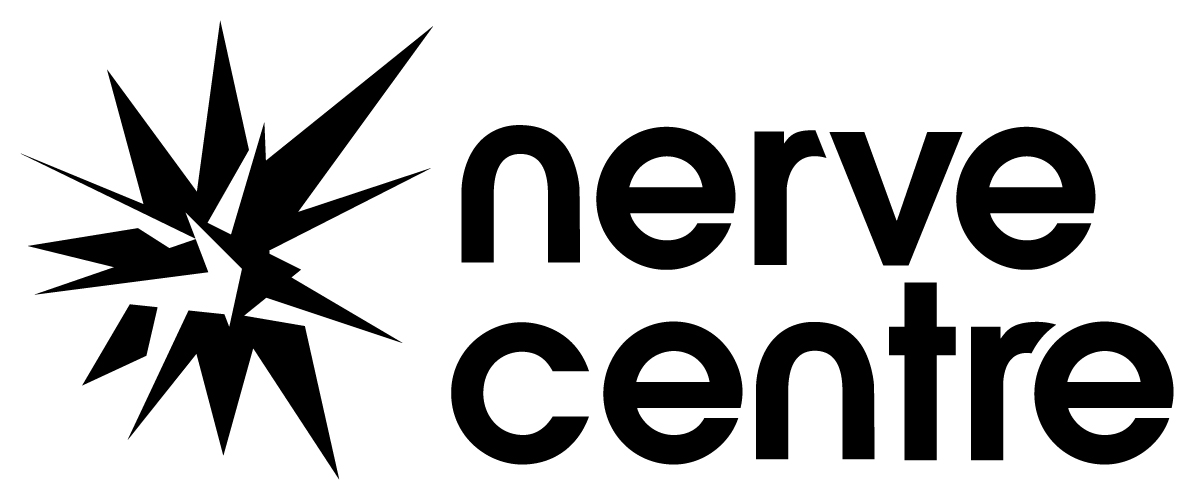 SECTION 1: Applicant InformationSECTION 1: Applicant InformationSECTION 1: Applicant InformationSECTION 1: Applicant InformationSECTION 1: Applicant InformationSECTION 1: Applicant InformationSECTION 1: Applicant InformationYour contact detailsYour contact detailsYour contact detailsYour contact detailsYour contact detailsYour contact detailsYour contact detailsFirst nameLast nameDate of BirthAddress 1Address 2Town/CityPost CodeTelephone E-mailCurrent school/college (if applicable)Do you, or have you, received Free School Meals in the last three years?Do you, or have you, received Free School Meals in the last three years?Do you, or have you, received Free School Meals in the last three years?Do you, or have you, received Free School Meals in the last three years?Do you, or have you, received Free School Meals in the last three years?Do you, or have you, received Free School Meals in the last three years?Do you, or have you, received Free School Meals in the last three years?YES    NO    Prefer not to say   YES    NO    Prefer not to say   YES    NO    Prefer not to say   YES    NO    Prefer not to say   YES    NO    Prefer not to say   YES    NO    Prefer not to say   YES    NO    Prefer not to say   Can you attend all course dates between 22 Sept 2018 and 9 Feb 2019? Can you attend all course dates between 22 Sept 2018 and 9 Feb 2019? Can you attend all course dates between 22 Sept 2018 and 9 Feb 2019? Can you attend all course dates between 22 Sept 2018 and 9 Feb 2019? Can you attend all course dates between 22 Sept 2018 and 9 Feb 2019? Can you attend all course dates between 22 Sept 2018 and 9 Feb 2019? Can you attend all course dates between 22 Sept 2018 and 9 Feb 2019? YES    YES    NO   NO   NO   NO   NO   If no, please specify which days you are unable to attend:If no, please specify which days you are unable to attend:If no, please specify which days you are unable to attend:If no, please specify which days you are unable to attend:If no, please specify which days you are unable to attend:If no, please specify which days you are unable to attend:If no, please specify which days you are unable to attend:SECTION 2: Supporting statements  Please note it is likely there will be more applications than places and applicants will be selected based on their responses and material submitted through this application form. Please use this space to tell us why you’re the right person to be accepted on this course. Why do you want to take part in the BFI Film Academy? Please tell us about yourself and what difference you hope the Film Academy will make to you.Please tell us about your experience and/or interest in film.  If you like you can submit some work (a film/photograph/piece of writing/a website/an animation etc.) to support your answer. Please provide these links and passwords (if required) below – e.g. to YouTube, Vimeo etc.Please use this space to tell us if you have any particular areas of interest in film or filmmaking, e.g., directing, programming, scriptwriting, visual effects, sound design, etcHow did you learn about the BFI Film Academy?  This will help us tell people about the programme more effectively next year.School or teacher     Family or friend     Website    Twitter   The BFI     Other    Please specify: ________________________________________________________SECTION 3: Terms and Conditions The BFI Film Academy will be provided by the Nerve Centre. Your submission of this form to us will constitute your confirmation of the following declaration:I hereby confirm that the information I have given in this application is true and correctI confirm my availability for the BFI Film Academy as per the dates given aboveI agree that the Nerve Centre and/or the BFI may, for administrative purposes only, make copies of any material submitted in support of my application.By submitting this form, I understand that the Nerve Centre and the BFI will store and process my data as described below in accordance with professional standards and data protection legislation. If under 18 I confirm that my parent or guardian has given me permission to apply to the BFI Film AcademyData ProtectionIn order for you to be able to participate in the BFI Film Academy, the Nerve Centre needs to be able to process your personal data as part of the applications, registration, learning support, and awards processes.  Part or all of the information you give the Nerve Centre will be provided to the BFI.  The BFI will retain this information following your participation in the Film Academy for statistical purposes only, unless otherwise agreed. The BFI may share your name and contact details with a company who helps evaluate the BFI Film Academy.  They may contact you to invite you to participate in a survey evaluating the course.  The BFI and the Nerve Centre would like to stay in touch and email you with news and information on events, courses and training opportunities which the BFI and the Nerve Centre thinks you may be interested in (for example, nearby events or courses in your area of interest). If you would like to receive these updates by email please tick here:    Signature:        If you are completing this form online and unable to sign please tick box below and type your name in the signature line                                                                                                I hereby agree to the terms and conditions detailed in this form:   electronic]Date:Equal opportunities monitoring form Equal opportunities monitoring form Equal opportunities monitoring form Equal opportunities monitoring form Equal opportunities monitoring form The British Film Institute wish to ensure that all aspects of our work reflect diversity and support equality of opportunity. Therefore, we would like to take this opportunity to ask you to complete an equality monitoring form. 

This monitoring information helps us to identify where there are gaps in our recruitment so that we can work to attract talented people from these groups and areas. It also helps us to ensure that there is no discrimination.

Your cooperation in completing this form is greatly appreciated.

Any information you provide us with will be processed separately to your application to the BFI Film Academy and used for equalities monitoring purposes only.  We use this information to produce anonymised statistical data on equalities, which we may publish and share with the government departments providing our funding.   Please note you will need to return this form as part of your application, providing any of the information requested is optional.The British Film Institute wish to ensure that all aspects of our work reflect diversity and support equality of opportunity. Therefore, we would like to take this opportunity to ask you to complete an equality monitoring form. 

This monitoring information helps us to identify where there are gaps in our recruitment so that we can work to attract talented people from these groups and areas. It also helps us to ensure that there is no discrimination.

Your cooperation in completing this form is greatly appreciated.

Any information you provide us with will be processed separately to your application to the BFI Film Academy and used for equalities monitoring purposes only.  We use this information to produce anonymised statistical data on equalities, which we may publish and share with the government departments providing our funding.   Please note you will need to return this form as part of your application, providing any of the information requested is optional.The British Film Institute wish to ensure that all aspects of our work reflect diversity and support equality of opportunity. Therefore, we would like to take this opportunity to ask you to complete an equality monitoring form. 

This monitoring information helps us to identify where there are gaps in our recruitment so that we can work to attract talented people from these groups and areas. It also helps us to ensure that there is no discrimination.

Your cooperation in completing this form is greatly appreciated.

Any information you provide us with will be processed separately to your application to the BFI Film Academy and used for equalities monitoring purposes only.  We use this information to produce anonymised statistical data on equalities, which we may publish and share with the government departments providing our funding.   Please note you will need to return this form as part of your application, providing any of the information requested is optional.The British Film Institute wish to ensure that all aspects of our work reflect diversity and support equality of opportunity. Therefore, we would like to take this opportunity to ask you to complete an equality monitoring form. 

This monitoring information helps us to identify where there are gaps in our recruitment so that we can work to attract talented people from these groups and areas. It also helps us to ensure that there is no discrimination.

Your cooperation in completing this form is greatly appreciated.

Any information you provide us with will be processed separately to your application to the BFI Film Academy and used for equalities monitoring purposes only.  We use this information to produce anonymised statistical data on equalities, which we may publish and share with the government departments providing our funding.   Please note you will need to return this form as part of your application, providing any of the information requested is optional.The British Film Institute wish to ensure that all aspects of our work reflect diversity and support equality of opportunity. Therefore, we would like to take this opportunity to ask you to complete an equality monitoring form. 

This monitoring information helps us to identify where there are gaps in our recruitment so that we can work to attract talented people from these groups and areas. It also helps us to ensure that there is no discrimination.

Your cooperation in completing this form is greatly appreciated.

Any information you provide us with will be processed separately to your application to the BFI Film Academy and used for equalities monitoring purposes only.  We use this information to produce anonymised statistical data on equalities, which we may publish and share with the government departments providing our funding.   Please note you will need to return this form as part of your application, providing any of the information requested is optional.Gender:Gender:Gender:Gender:Gender:MaleMaleMaleFemaleFemaleFemaleIs the gender indicated the same as your gender at birth? Yes/No  Is the gender indicated the same as your gender at birth? Yes/No  Is the gender indicated the same as your gender at birth? Yes/No  Prefer not to sayPrefer not to sayPrefer not to sayEthnic Background:  Ethnic Background:  Ethnic Background:  Ethnic Background:  Ethnic Background:  This checklist is the standard ethnic monitoring categories provided by the Commission for Racial Equality.   This checklist is the standard ethnic monitoring categories provided by the Commission for Racial Equality.   This checklist is the standard ethnic monitoring categories provided by the Commission for Racial Equality.   This checklist is the standard ethnic monitoring categories provided by the Commission for Racial Equality.   This checklist is the standard ethnic monitoring categories provided by the Commission for Racial Equality.   Asian or British Asian:IndianIndianIndianPakistaniPakistaniPakistaniBangladeshiBangladeshiBangladeshiAny other Asian backgroundAny other Asian backgroundAny other Asian backgroundBlack or British Black:CaribbeanCaribbeanCaribbeanAfricanAfricanAfricanAny other Black backgroundAny other Black backgroundAny other Black backgroundMixed:White and Black CaribbeanWhite and Black CaribbeanWhite and Black CaribbeanWhite and Black AfricanWhite and Black AfricanWhite and Black AfricanWhite and AsianWhite and AsianWhite and AsianAny other Mixed backgroundAny other Mixed backgroundAny other Mixed backgroundWhite:BritishBritishBritishIrishIrishIrishChinese or other ethnic group:Any other White backgroundAny other White backgroundAny other White backgroundChineseChineseChineseAny otherAny otherAny otherPrefer not to answerPrefer not to answerPrefer not to answerPrefer not to answerSocioeconomic background:Have you ever been in care? That is, looked after by the state.Disability:Disability:The Equality Act 2010 defines disability as 'a physical or mental impairment which has a substantial long term effect on a person’s ability to carry out normal day to day activities'. Do you consider yourself to have a disability?The Equality Act 2010 defines disability as 'a physical or mental impairment which has a substantial long term effect on a person’s ability to carry out normal day to day activities'. Do you consider yourself to have a disability?YesNoPrefer not to answerIf yes, please give details below:If yes, please give details below: